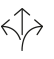 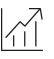 Tests réalisés	Serrures et ferrures de bâtiment – Ferrures pour portes coulissantes et pliantes selon DIN-EN 1527Durée de la fonctionnalité : catégorie 6 (catégorie la plus élevée = 100’000 cycles)Serrures et ferrures de meuble – Ferrures à galets pour portes coulissantes selon DIN 68859Sécurité de poseSécurité de détachementGarantie	Hawa garantit le bon fonctionnement des produits livrés par ses soins et la durabilité de tous les composants, à l’exception des pièces d’usure, pour une période de 2 ans à compter du transfert du risque.Version du produit	Hawa Porta 60 HMT composé d'un rail de roulement, chariots à palier, butée avec ressort de blocage, porte-chariot, guidage au sol sans jeu.En option :(….) Kit de montage Hawa Porta 60/100 (….) Amortisseur Hawa Porta 60(….) Butée a ressort(….) Cache pour ouverture de montage(….) Jeu de guidage de sol pour montage mural, avec galet (….) Jeu de vis pour intégration au plafond, +15mmInterfaces	Panneau de porteEncoche pour boîtier (H × P) 23 × 18 mmFixation visée du boîtierRainure de guidage (H × P) 16 × 12 mmStructure à galandageLa structure à galandage doit être réalisée sur placeKit de montageLe profil de logement est posé pendant l’installation du système à galandage